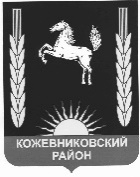 ДУМА КОЖЕВНИКОВСКОГО РАЙОНАРЕШЕНИЕ   28.02.2023                                                                                                            № 160с. Кожевниково     Кожевниковского района   Томской   областиО внесении изменений в решение Думы Кожевниковского района от 28.12.2019г. № 346 «Об утверждении Положения о Комиссии по соблюдению ограничений, запретов и требований, установленных в целях противодействия коррупции, и требований об урегулировании конфликта интересов»В соответствие со статьей 12.1 Федерального закона от 25 декабря 2008 года № 273-ФЗ «О противодействии коррупции», Законом Томской области от 6 мая 2009 года № 68-ОЗ «О гарантиях деятельности депутатов представительных органов муниципальных образований, выборных должностных лиц местного самоуправления, лиц, замещающих муниципальные должности, в Томской области» и в связи с кадровыми изменениямиДУМА КОЖЕВНИКОВСКОГО РАЙОНА РЕШИЛА:1. Внести в решение Думы Кожевниковского района от 28.12.2019г. № 346 «Об утверждении Положения о Комиссии по соблюдению ограничений, запретов и требований, установленных в целях противодействия коррупции, и требований об урегулировании конфликта интересов» следующие изменения:1) состав Комиссии по соблюдению ограничений, запретов и требований, установленных в целях противодействия коррупции, и требований об урегулировании конфликта интересов изложить в новой редакции согласно приложению к настоящему решению.2. Опубликовать настоящее решение в районной газете «Знамя труда» и разместить на официальном сайте органов местного самоуправления Кожевниковского района.3. Настоящее решение вступает в силу со дня его опубликования.Председатель ДумыКожевниковского района	            Т.А. РомашоваГлава Кожевниковского района                                                                                                                       В.В. КучерПриложение к решению Думы Кожевниковского района                      от 28.02.20232 № 160	Приложение № 2 к решению Думы Кожевниковского районаот 28.12.2019 № 346	СоставКомиссии по соблюдению ограничений, запретов и требований, установленных в целях противодействия коррупции, и требований об урегулировании конфликта интересовРомашова Тамара Анатольевна Председатель Думы Кожевниковского района, председатель КомиссииВаина Надежда Львовна депутат Думы Кожевниковского района, заместитель председателя КомиссииТузикова Екатерина Сергеевнаведущий специалист Думы Кожевниковского района, секретарь КомиссииСавельева Вера Ивановна начальник отдела правовой и кадровой работы Администрации Кожевниковского района, член Комиссии (по согласованию)Емельянов Александр Михайлович председатель Общественного Совета директоров сельскохозяйственных предприятий Кожевниковского района, член Комиссии (по согласованию)